Браслет. 585 проба отечественная, плохая, вес 23-30 гр. Толстое покрытие и замок из золота. Внутри - металл белого цвета. 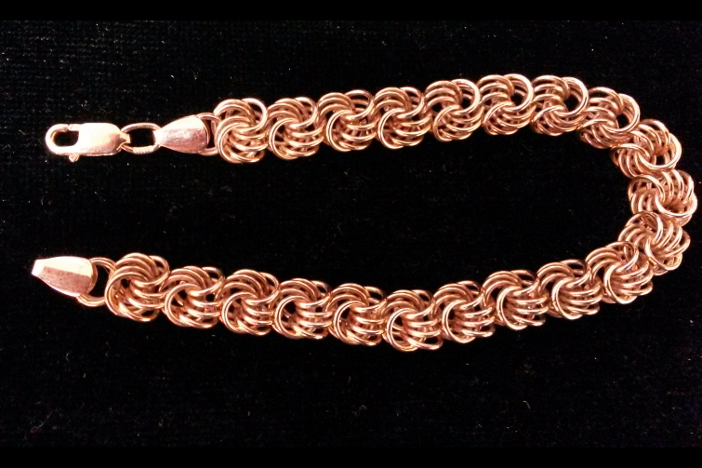 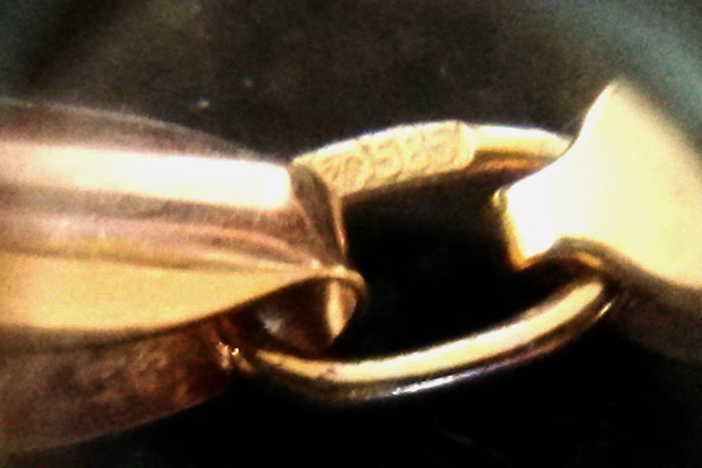 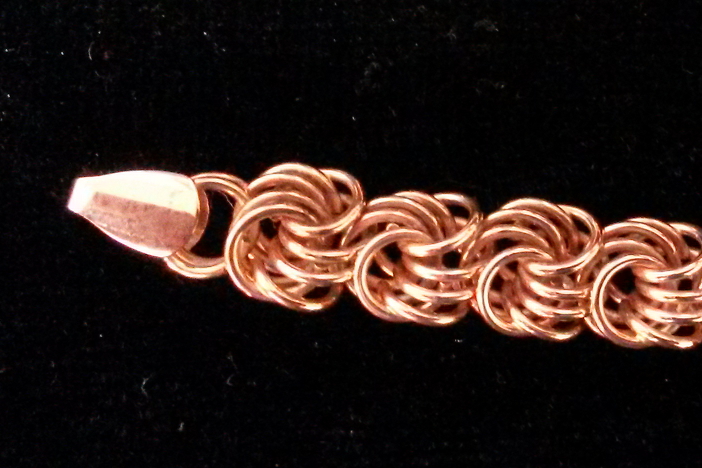 